Actividades 4to grado B Realiza en el cuaderno de matemática Copia la figura y construye a partir de ella los ángulos inscritos cuyas medidas son las siguientes:a)    15º               b)    30º               c)    45º               d)    60º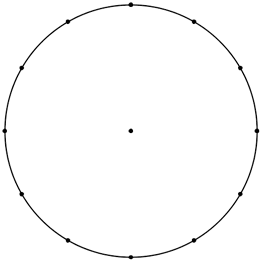 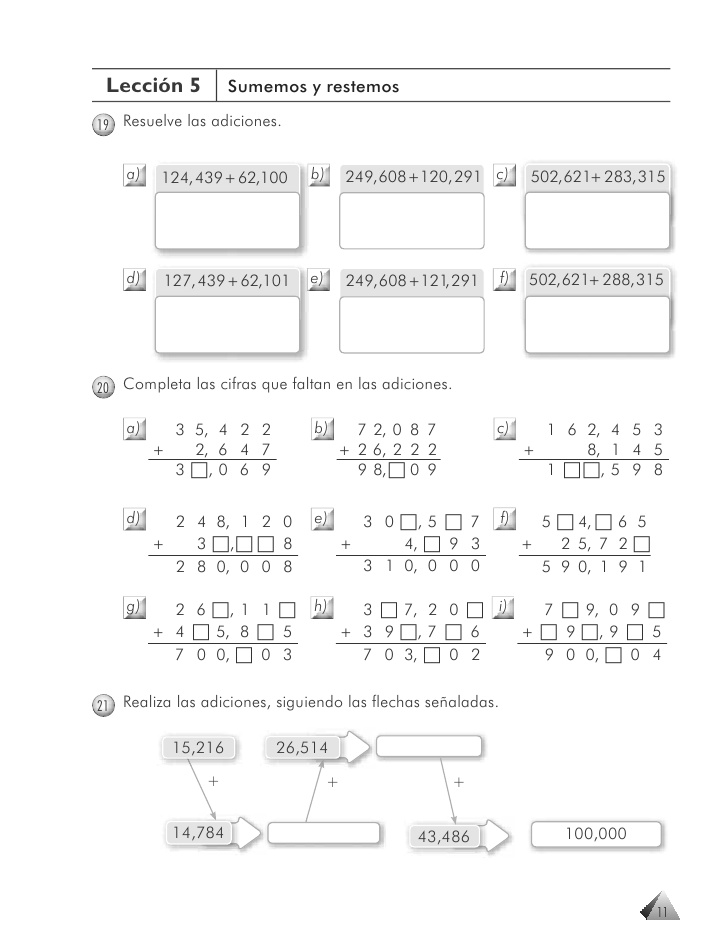 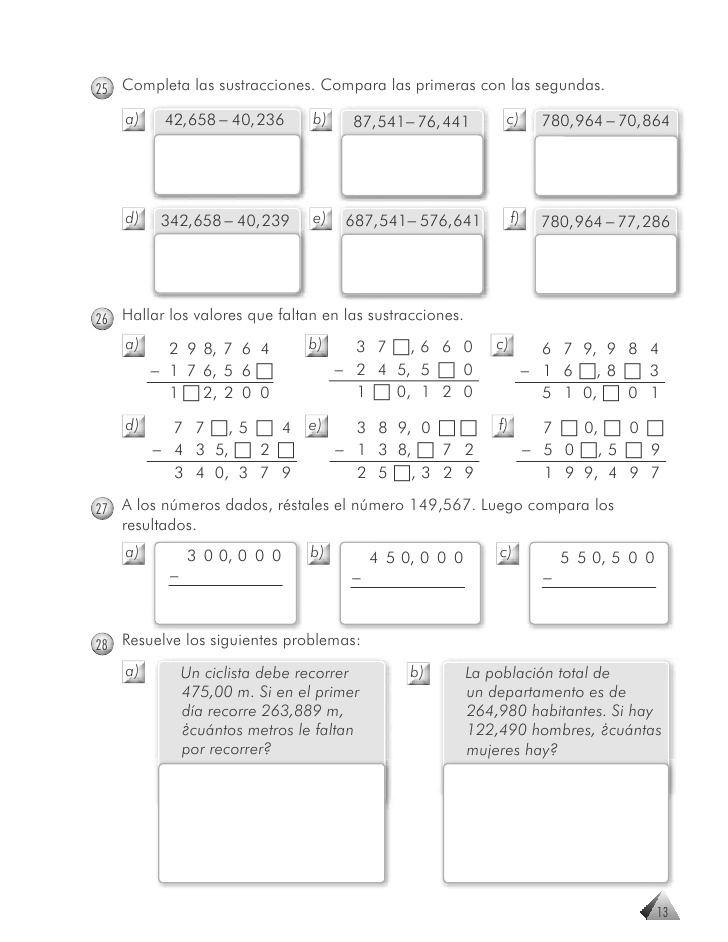 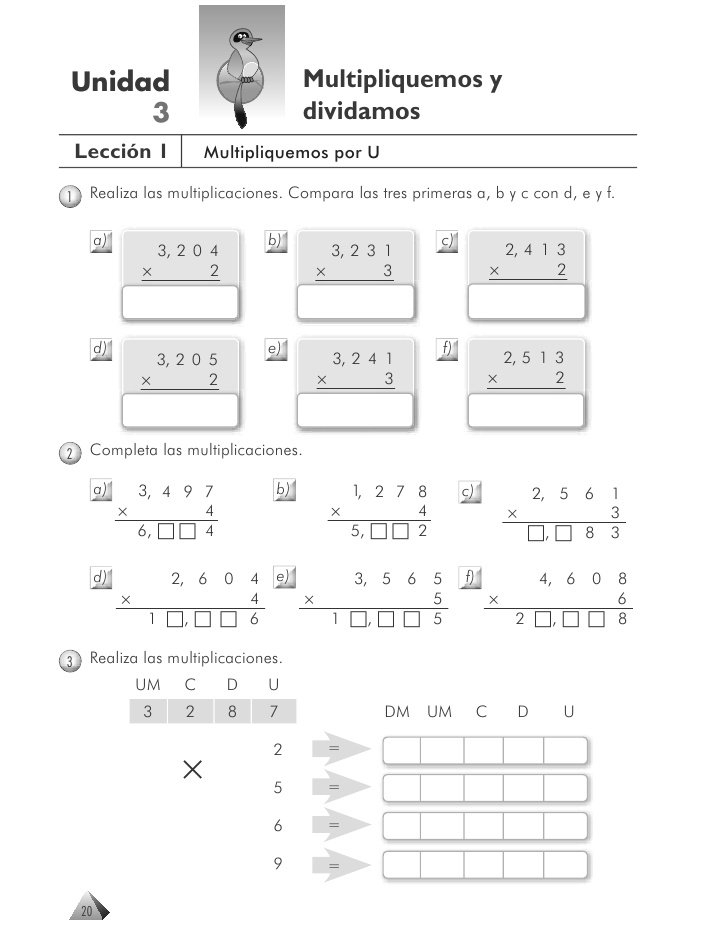 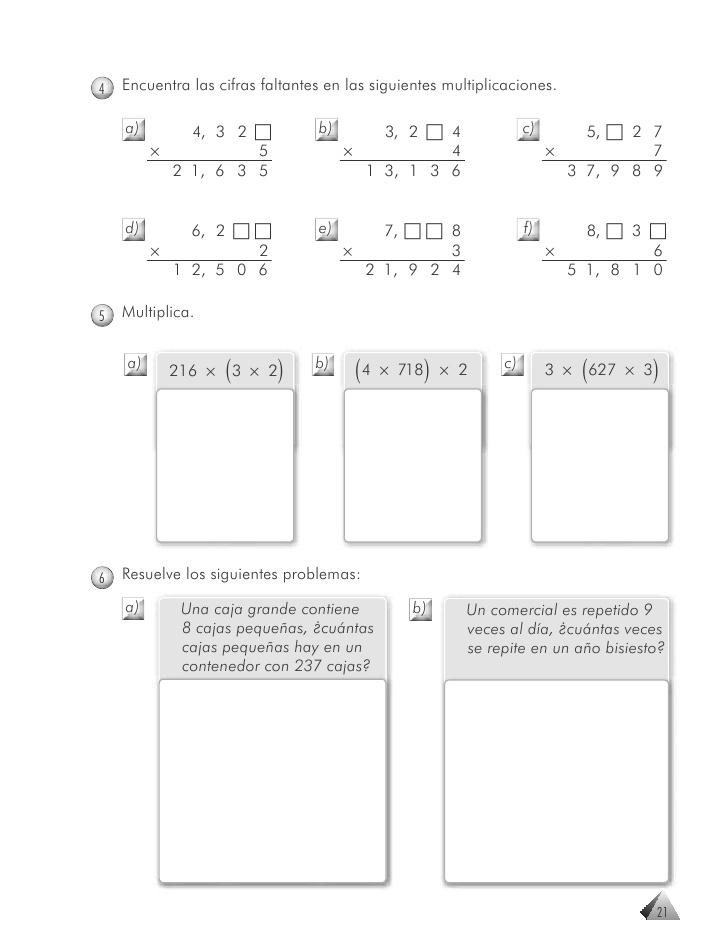 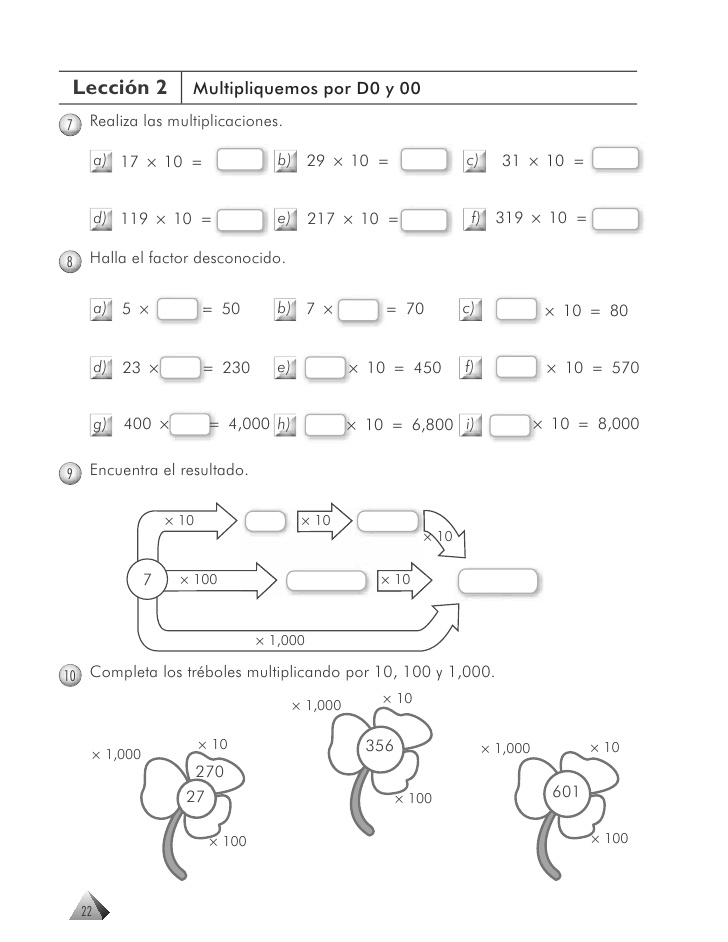 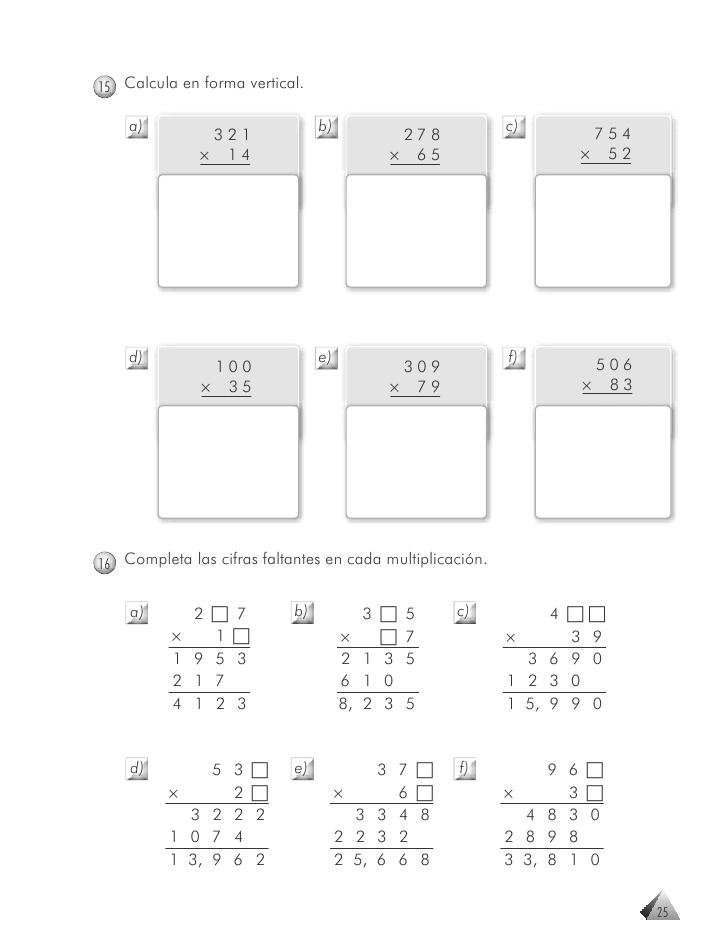 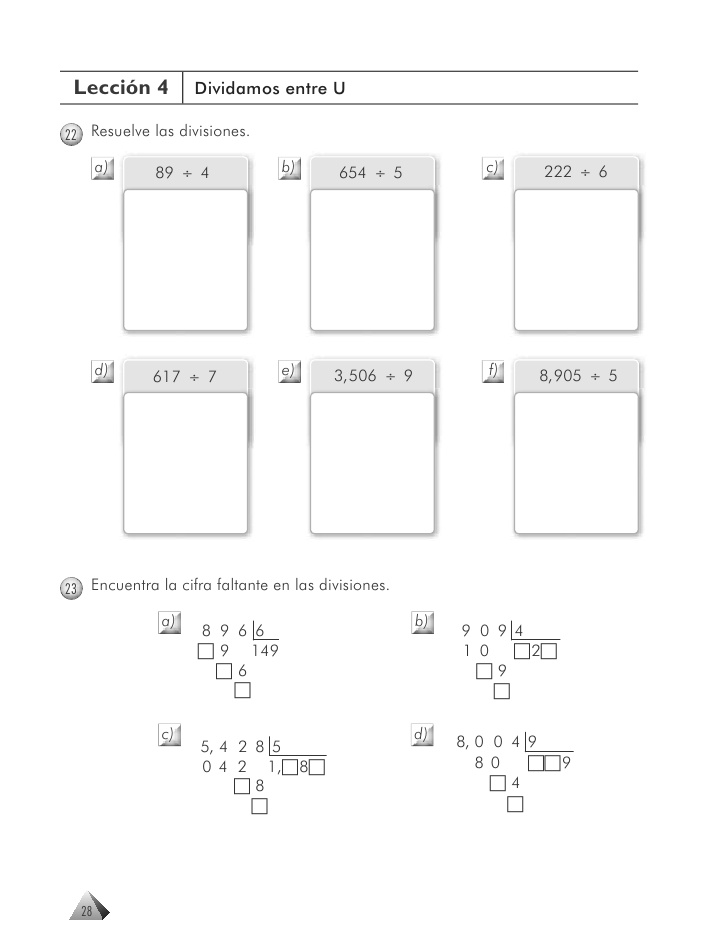 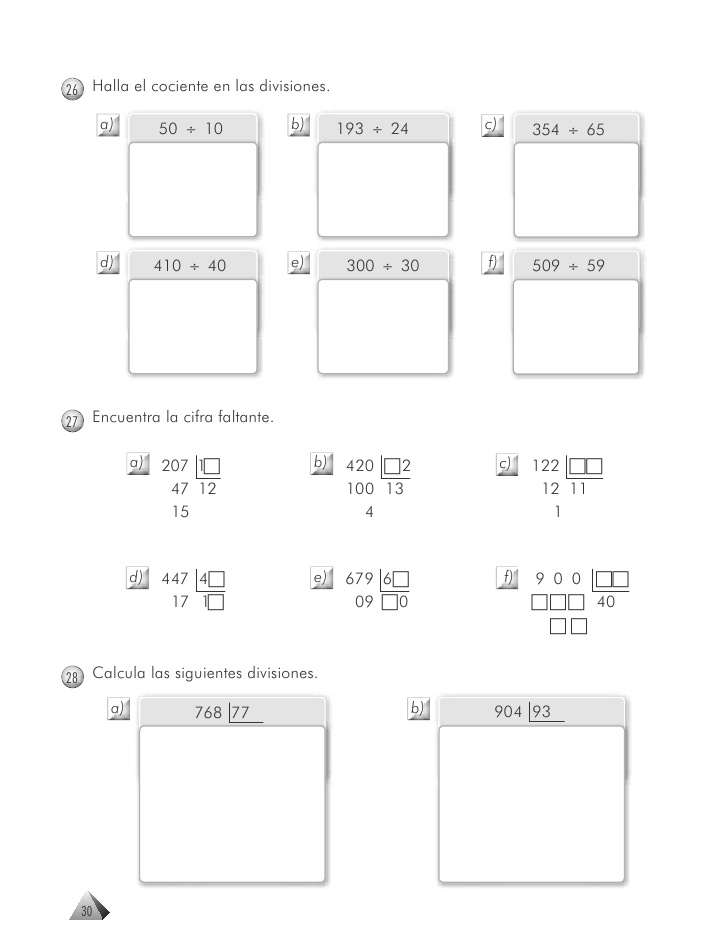 En el área de lenguaje: lectura comprensiva girasol 58 responder las preguntas. (cuaderno de lenguaje)Investigar vida y obra (escribir en el cuaderno) de: Aquiles NazoaJulio GarmendiaHermanos Grimm